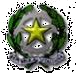 ISTITUTO COMPRENSIVO N. 6 - MATERADomicilio Via Greco,12 - MateraCodice Fiscale 93051620776	Distretto Scolastico n. 6	Cod. Mecc. Scuola MTIC829002🕾 0835. 403215	 MTIC829002@istruzione.it – PEC: MTIC829002@PEC.ISTRUZIONE.ITAl Dirigente scolasticoIC n. 6 BRAMANTE MATERAIl /la sottoscritto/a _________________________in servizio presso codesto Istituto dichiara che nell’A.S. 2023-2024:Ha preso parte a  N…….corsi di formazione non obbligatori in presenza (Specificare)Si è reso disponibile a somministrare farmaci a n…..alunni (Specificare classi)Ha accompagnato gli alunni fuori dall’orario di servizio in uscite didattiche, visite guidate, viaggi di istruzione (specificare ore eccedenti l’orario di servizio oltre che le date)Ha partecipato/organizzato open day (specificare il numero di ore)Matera,                               